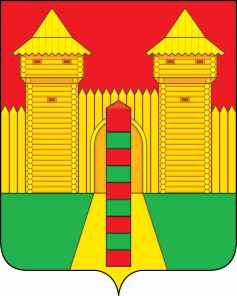 АДМИНИСТРАЦИЯ  МУНИЦИПАЛЬНОГО  ОБРАЗОВАНИЯ «ШУМЯЧСКИЙ  РАЙОН» СМОЛЕНСКОЙ  ОБЛАСТИРАСПОРЯЖЕНИЕот 06.10.2021 г. № 341-р        п. ШумячиВ соответствии с распоряжением Администрации муниципального образования «Шумячский район» Смоленской области от 24.09.2021 г.          № 329-р «О проведении осеннего обследования участков автомобильных дорог» Утвердить прилагаемые акты обследования от 28 сентября 2021 года школьных автобусных маршрутов:- ст. Понятовка - д. Краснополье – д. Савочкина Паломь – д. Поселки- ст. Понятовка (№ 1);- ст. Понятовка – д. Понятовка – ст. Понятовка (№ 2);- д. Надейковичи – д. Зимонино – остановка д. Явкино – д. Надейковичи (№3);- д. Надейковичи – д. Галеевка – д. Надейковичи (№ 4);- с. Первомайский – д. Дубровка – с. Первомайский (№ 5);- п. Шумячи – д. Ворошиловка – д. Ожеги – д. Гневково – д. Снегиревка -  п. Шумячи (№ 6);- п. Шумячи – д. Городец – п. Шумячи (№ 7);- д. Надейковичи – д. Студенец – д. Надейковичи (№ 8);- д. Балахоновка – д. Петровичи – д. Балахоновка (№ 9); - д. Балахоновка – д. Снегиревка – д. Балахоновка (№ 10);- д. Балахоновка – д. Починичи – д. Балахоновка (№ 11);- с. Русское – с. Хоронево – с. Русское (№ 12).Рекомендовать Шумячскому филиалу СОГБУ «Смоленскавтодор», Администрациям сельских поселений устранить недостатки, указанные в актах обследования школьных автобусных маршрутов.Контроль за исполнением настоящего распоряжения возложить на заместителя Главы муниципального образования «Шумячский район» Смоленской области Г.А. Варсанову.Об утверждении актов обследования школьных автобусных маршрутов Глава муниципального образования «Шумячский район» Смоленской области                   А.Н. Васильев